ДатаПредметТема урокаД/Зe-mail12.12.23ГеометрияПризнаки и свойства равнобедренного треугольникаСвойства равнобедренного треугольникаВариант 11.В равнобедренном треугольнике АВС сторона АВ равна стороне ВС. Чему равна градусная мера угла АСВ, если угол ВАС равен 50°?.Отрезок ВD - медиана, проведенная из вершины равнобедренного треугольника ABC. Чему равен угол ABD, если градусная мера угла CBD равна 33°?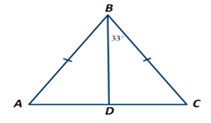  3.Периметр равнобедренного треугольника АВС равен 17 см. Найдите длину основания АС, если АВ = 5 см.https://m.edsoo.ru/8866d880 